Забурьянов Семен Калинович Звание: красноармеец № записи: 39732911Архивные документы о данном награждении:I. Приказ(указ) о награждении и сопроводительные документы к нему- первая страница приказ или указа- строка в наградном спискеII. Учетная картотека- данные в учетной картотекеМедаль «За боевые заслуги» 

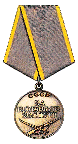 Забурьянов Семен КалиновичГод рождения: __.__.1920 
красноармеец 
в РККА с __.__.1940 года 
место рождения: Украинская ССР, Винницкая обл., Хмельницкий р-н, с. Забужье № записи: 1277513365

Перечень наград 16117.01.1945Медаль «За боевые заслуги»Показать документ о награждении 